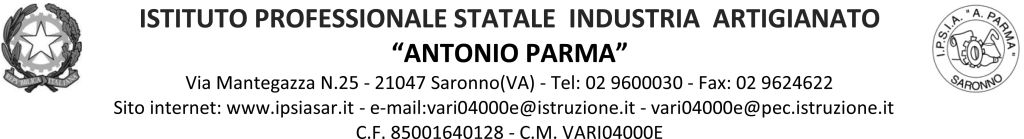 CLASSE 1^AS         Storia          A.S.20020/21                   PROF. Giuseppe Paternoster      UDA n: 1CLASSE 1^AS  Storia   A.S.20020/21      PROF. Giuseppe Paternoster                         UDA n: 2CLASSE 1^AS       Storia A.S.20020/21 PROF.       Giuseppe Paternoster                   UDA n: 3CLASSE 1^AS  Storia   A.S.20020/21        PROF. Giuseppe Paternoster                     UDA n: 4CLASSE 1^AS     Storia       A.S.20020/21          PROF. Giuseppe Paternoster                  UDA n: 5CLASSE 1^AS        Storia        A.S.20020/21        PROF. Giuseppe Paternoster               UDA n: 6CLASSE 1^AS        Storia      A.S.20020/21       PROF. Giuseppe Paternoster                   UDA n: 71. Titolo UdA INTRODUZIONE ALLA STORIA2. Contestualizzazione L’UdA intende spiegare agli studenti il metodo utilizzato dagli storici per ricostruire e interpretare i fatti, stabilendo la periodizzazione3. Monte ore complessivoIndicativamente non più di 2 ore4. Prodotto/Prodotti da realizzare Realizzare, a seconda dei testi proposti: Riassunti e sintesi;Schemi, mappe concettuali, mappe mentali;Tabelle e linee del tempo5. Competenze target Riconoscere le origini storiche delle principali istituzioni politiche, economiche e religiose nel mondo attuale e le loro interconnessioni6. Saperi essenzialiConoscenza della lingua italianaConoscenza dei linguaggi settorialiMetodi e strumenti di indagine storiografica7. Insegnamenti coinvolti Italiano e storia8. Attività degli studenti 1) Lettura del testo2) Scelta del metodo di sintesi appropriato in base ai caratteri del testo2) Realizzazione del prodotto di sintesi3) Esposizione scritta o orale 9. Attività di accompagnamento dei docentiMostrare le varie tipologie di strumenti di indagine storiografica10. Prodotti /realizzazioni in esitoAl termine delle attività gli studenti dovranno riconoscere gli strumenti dell’indagine storiografica.11. Criteri per la valutazione e la certificazione dei risultati di apprendimentoI prodotti verranno valutati in base alla loro efficacia per lo studio in una scala da 1 a 10.1. Titolo UdAPREISTORIA E CIVILTA’ FLUVIALI2. Contestualizzazione L’UdA si propone di presentare la formazione delle prime civiltà e la loro evoluzione nella storia3. Monte ore complessivoIndicativamente 5 ore4. Prodotto/Prodotti da realizzare Riassunti, schemi, mappe concettuali, relazioni scritte.5. Competenze target Comprendere il cambiamento e la diversità dei tempi storici in una dimensione diacronica attraverso il confronto fra epoche6. Saperi essenzialiLa diffusione della specie umana nel pianeta; le diverse tipologie di civiltà e le periodizzazioni fondamentali della storia mondiale7. Insegnamenti coinvolti Italiano,  storia8. Attività degli studenti 1) Lettura del testo2) Scelta del metodo di sintesi appropriato in base ai caratteri del testo2) Realizzazione del prodotto di sintesi3) Esposizione scritta o orale 9. Attività di accompagnamento dei docentiSpiegazione dei fatti storici10. Prodotti /realizzazioni in esitoRelazione scritta11. Criteri per la valutazione e la certificazione dei risultati di apprendimentoLa valutazione terrà conto sia delle competenze iniziali che dei progressi in itinere, su una scala da 1 a 10.1. Titolo UdALA CIVILTA’ GRECA2. Contestualizzazione L’UdA si propone di spiegare la civiltà greca mettendone in evidenza l’importanza sulla cultura europea e mondiale3. Monte ore complessivoIndicativamente non deve essere inferiore a 10 ore.4. Prodotto/Prodotti da realizzare Riassunti, schemi, mappe concettuali, relazioni scritte.5. Competenze target Comprendere il cambiamento e la diversità dei tempi storici in una dimensione diacronica attraverso il confronto fra epoche6. Saperi essenzialiLa civiltà greca e la sua eredità nel mondo contemporaneo7. Insegnamenti coinvolti Italiano, storia8. Attività degli studenti 1) Lettura del testo2) Scelta del metodo di sintesi appropriato in base ai caratteri del testo2) Realizzazione del prodotto di sintesi3) Esposizione scritta o orale9. Attività di accompagnamento dei docentiSpiegazione dei fatti storici10. Prodotti /realizzazioni in esitoRelazione scritta11. Criteri per la valutazione e la certificazione dei risultati di apprendimentoLa valutazione si esprime su una scala da 1 a 10 secondo le indicazioni delle griglie.1. Titolo UdALA CIVILTA’ ROMANA2. Contestualizzazione L’UdA si propone di spiegare la civiltà romana mettendone in evidenza l’importanza sulla cultura italiana ed europea3. Monte ore complessivoIndicativamente non deve essere inferiore a 7 ore.4. Prodotto/Prodotti da realizzare Riassunti, schemi, mappe concettuali, relazioni scritte.5. Competenze target Comprendere il cambiamento e la diversità dei tempi storici in una dimensione diacronica attraverso il confronto fra epoche6. Saperi essenzialiLa civiltà romana e la sua eredità nel mondo contemporaneo7. Insegnamenti coinvolti Italiano, storia8. Attività degli studenti 1) Lettura del testo2) Scelta del metodo di sintesi appropriato in base ai caratteri del testo2) Realizzazione del prodotto di sintesi3) Esposizione scritta o orale9. Attività di accompagnamento dei docentiSpiegazione dei fatti storici10. Prodotti /realizzazioni in esitoRelazione scritta11. Criteri per la valutazione e la certificazione dei risultati di apprendimentoLa valutazione si esprime su una scala da 1 a 10 secondo le indicazioni delle griglie.1. Titolo UdAL’EVOLUZIONE DELLA TECNOLOGIA2. Contestualizzazione L’UdA si propone di illustrare l’evoluzione della tecnologia nelle civiltà antiche3. Monte ore complessivoIndicativamente 6 ore.4. Prodotto/Prodotti da realizzare Lavori che illustrino il funzionamento delle tecnologie antiche5.Competenze target Comprendere il cambiamento e la diversità dei tempi storici in una dimensione diacronica attraverso il confronto fra epoche6. Saperi essenzialiInnovazioni scientifiche e tecnologiche e relativo impatto sui settori produttivi sui servizi e sulle condizioni economiche7. Insegnamenti coinvolti Storia e materie tecniche 8. Attività degli studenti Studio e produzione di documenti 9. Attività di accompagnamento dei docentiSpiegazioneIstruzioni per la realizzazione del prodotto10. Prodotti /realizzazioni in esitoRelazione scritta, ipertesto, manufatti, ecc.11. Criteri per la valutazione e la certificazione dei risultati di apprendimentoLa valutazione si esprime su una scala da 1 a 10 secondo le indicazioni delle griglie.1. Titolo UdALA SOCIETA’ NELL’ANTICHITA’2. Contestualizzazione In quest’UdA si affronta l’evoluzione della società anche  in riferimento alla politica, all’economia, alle condizioni igienico- sanitarie e agli stili di alimentazione3. Monte ore complessivoIndicativamente 6 ore.4. Prodotto/Prodotti da realizzare Lavori che illustrino l’evoluzione delle società antiche5. Competenze target Comprendere il cambiamento e la diversità dei tempi storici in una dimensione diacronica attraverso il confronto fra epoche6. Saperi essenzialiAspetti culturali, antropologici e sociali delle civiltà antiche7. Insegnamenti coinvolti Storia e materie di indirizzo8. Attività degli studenti  Studio e produzione di documenti9. Attività di accompagnamento dei docentiSpiegazioneIstruzioni per la realizzazione del prodotto10. Prodotti /realizzazioni in esitoRelazione scritta, ipertesto, cartelloni illustrativi …11. Criteri per la valutazione e la certificazione dei risultati di apprendimentoLa valutazione si esprime su una scala da 1 a 10 secondo le indicazioni delle griglie.1. Titolo UdAECONOMIA E SCAMBI NELL’ANTICHITA’2. Contestualizzazione In quest’UdA si affronta il sistema economico e produttivo delle civiltà antiche.3. Monte ore complessivoIndicativamente 6 ore.4. Prodotto/Prodotti da realizzare Lavori che illustrino l’evoluzione dell’economia nell’antichità5. Competenze target Comprendere il cambiamento e la diversità dei tempi storici in una dimensione diacronica attraverso il confronto fra epoche6. Saperi essenzialiEvoluzione dei sistemi politico-istituzionali ed economico- produttivi, con riferimenti agli aspetti demografici, sociali e culturali7. Insegnamenti coinvolti Storia e materie di indirizzo8. Attività degli studenti  Studio e produzione di documenti9. Attività di accompagnamento dei docentiSpiegazioneIstruzioni per la realizzazione del prodotto10. Prodotti /realizzazioni in esitoRelazione scritta, ipertesto, cartelloni illustrativi …11. Criteri per la valutazione e la certificazione dei risultati di apprendimentoLa valutazione si esprime su una scala da 1 a 10 secondo le indicazioni delle griglie.